Příloha č. 2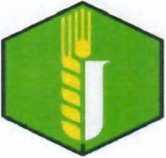 Výzkumný ústav rostlinné výroby, v.v.i.Dmovská 507, 16106 Praha 6IČ: 00027006, DIČ: CZ00027006Objednávka číslo:OB-2022-07000012ze dne: 12.01.2022DodavatelNázev:PC NETPC NETSídlo:Štěpničná 3, 182 00 Praha 8Štěpničná 3, 182 00 Praha 8IČ:255 38 080255 38 080DIČ:CZ255 38 080CZ255 38 0801) Specifikace zboží či služby:5x PC s WIN 10 pro OOPZR (pí. Majerová)5x PC s WIN 10 pro OOPZR (pí. Majerová)3) Cena včetně DPH (Kč):Kč 90.000,-Kč 90.000,-4) Středisko/Zakázka:34/504034/50405) Žadatel:Jméno:Podpis:5) Odpovědný řešitel:Jméno:Podpis:6) Příkazce:Jméno:Podpis:7) Správce rozpočtu:Jméno:Podpis: